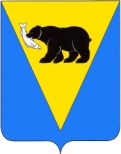 УПРАВЛЕНИЕЭКОНОМИЧЕСКОЙ ПОЛИТИКИАДМИНИСТРАЦИЯУСТЬ-БОЛЬШЕРЕЦКОГОМУНИЦИПАЛЬНОГО РАЙОНАКАМЧАТСКОГО КРАЯ684100, с. Усть-Большерецк, ул.  Октябрьская,  14Телефоны:  2-11-00, 2-00-06 (т/ф) E-mail: econom_adm_rmo@mail.ruот 23.042020 № 03/___УВЕДОМЛЕНИЕАгентство лесного хозяйства и охраны животного мира Камчатского края (далее – Агентство) совместно с Администрацией Усть-Большерецкого муниципального района Камчатского края в дополнение к опубликованному в выпуске газеты «Ударник» от 26.03.2020 № 15 (9555) уведомления сообщает, что общественные слушания по объекту государственной экологической экспертизы по документации: «Материалы, обосновывающие объемы (лимиты, квоты) изъятия охотничьих ресурсов на территории Камчатского края на период с 1 августа 2020 года до 1 августа 2021 года», назначенные на 24 апреля 2020 года в 14 часов в здании Администрации Елизовского муниципального района Камчатского края, будут проведены в дистанционном формате.Материалы слушаний, включая текст доклада и проект протокола, размещены на официальном сайте исполнительных органов государственной власти в сети «Интернет» на страничке Агентства в разделе «Охрана и использование животного мира», подразделе «Независимая экспертиза квот, лимитов»: https://www.kamgov.ru/agles/exp-limits.Вопросы по представленным материалам с целью их документирования в составе приложения к материалам по оценке воздействия на окружающую среду предлагается направить в электронные адреса Агентства ochotnadzor41@gmail.com и green@kamgov.ru, а также задать на странице Агентства @Agleshoz41 в социальной сети «Instsgram» в день проведения слушаний, в период с 14 часов до 15 часов по местному времени.Письменные замечания и предложения от граждан и общественных организаций по представленным материалам с целью их документирования в составе приложения к материалам по оценке воздействия на окружающую будут приниматься Агентством до 25 мая 2020 года (в течение 30 дней после проведения слушаний) по указанным выше адресам электронной почты. Заместитель руководителя Управления экономической политикиАдминистрации Усть-Большерецкогомуниципального района – начальник отдела прогнозирования и экономического анализа                                                         А.Н. БратчукИсп.: Братчук Анжелика НиколаевнаТел. 8 (41532) 2-16-38